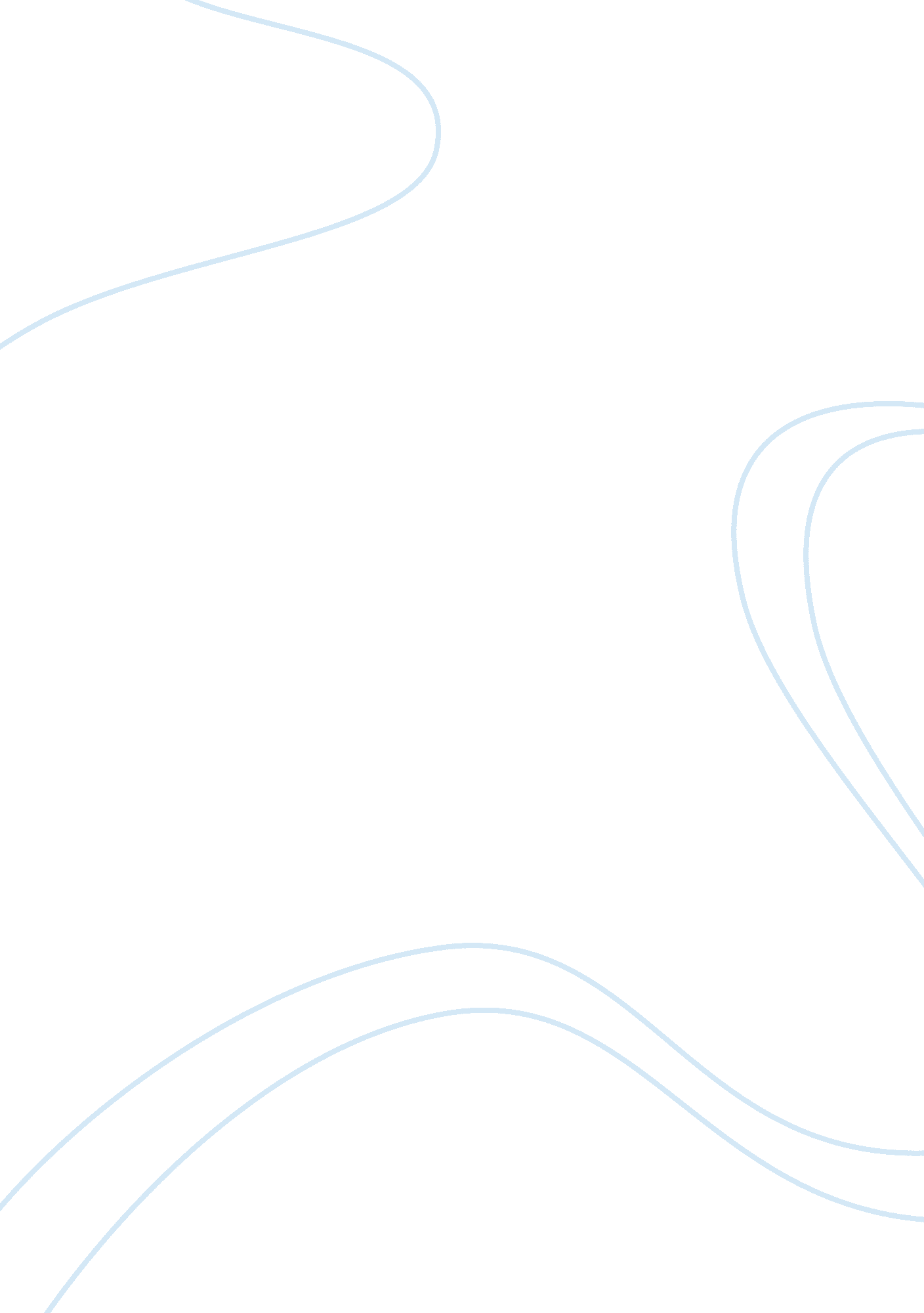 My personal opinion on meaning of lifePhilosophy, Personal Philosophy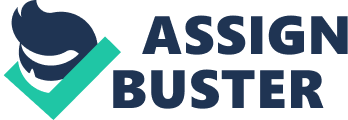 The Main Value What might most people on this earth value? You guessed it right, it’s Life! Life brings a lot of meaning and purpose that is I feel is an ideal answer to the society and lets just face it, what could someone value other than life? For starters, have you ever heard the greatest talents are buried in one’s grave? If not, it means that many people never got to show their true talents while they were alive. My honest take on life is that it is underappreciated because what most people don’t realize is that tomorrow isn’t promised so why not treat every day like it’s our last? Life is challenging and strikes us as human beings in both a positive and negative aspect but the greatest aspect about it is how well you manage yourself mentally and how you go about things physically. What Does Success Mean Philosopher Aristotle stated “ Life is about happiness: “ Happiness is the meaning and the purpose of life, the whole aim and end of human existence. “ Hence life has a different definition for different people.” According to my research on the meaning of life, “ in positive psychology, a meaningful life is a construct having to do with the purpose, significance, fulfillment, and satisfaction of life”. In the minds of various people, life has a different definition. I believe the meaning of life is a simple blessing of being able to wake up and maximizing your potential to the fullest extent. Even with my belief on what life is, as I grow older, questions such as: how I will go about living a meaningful life and what will it take for me to be happy and satisfied, probes my mind. There are many various aspects of one’s life. Self- Respect is the most crucial aspects of one’s life. If you can’t understand how to vaule yourself and your worth, how do you expect others to? Life is too short to maintain toxic relationships. To understand the significance of life, you have to work on yourself first to flourish. As I grew older, I’ve come to realize that you can’t love if you don’t love yourself. For example, still upon this day I still have low-self-esteem and insecurity issues. Every morning I wake up I always tell myself be who you are don’t let someone tell you otherwise. We always tend to worry about what others have to say about us such as, looks, personality, the way you dress, and just by the way you speak. Always remember you are beautiful in your own skin no matter what color you are. The Failure to value oneself can and most frequently will lead to depression and self-destruction. You have to strengthen your positive characteristics and effectively attempt to fix your negative characteristics. When everything in the world bombs you, your dignity will always be there to fall back on. The way you feel about yourself influences each and every part of your life. Furthermore, having your family around you is the meaning of life. Some may say “ Oh I rather my friends over my family”, but the question is when you are in a tough situation will that friend be there for you? Blood may be thicker than water, but it sure doesn’t go down as easy. Living in a Caribbean household I was always taught to have respect, stay true to yourself, and to always work hard. I’ve also been aware that life may be tough if you do not have the support you need. Without having your family no one will care for you as much as they do. A quote by Dwayne “ The Rock” Johnson, Actor,” Success isn’t always about greatness, it’s about consistency, Consistent hard work leads to success, Greatness will come”. I agree with this quote because It’s always good to push yourself for what you want and to never settle back. The more you push yourself the more it allows you to measure your progress. It allows you to create accountability and spread your message. There may be times our parents won’t be able to get us what we want and there may be various moments where we plan things in our head, but it doesn’t always turn out how we want. The Divine Plan Religion has a great impact on the meaning of life for me. Having a religion provides me with a set of beliefs values, and meaning’s that may help me deal with personal situations and problems. Being religious tends to make me happier and believe in myself more when I’m able to have a chat with our creator. Did you know when individuals keep god out attempting to find another route other than god, they will never get enough? Augustine stated, “ You “ God” have made us for yourself and our hearts are restless until they find their rest in thee.” So, there is something inside each individual that shouts for importance, something within us that needs to be recognized that we are not just breathing or consuming space, yet we are in reality here for a reason and we are here making a difference. I believe god had a plan when he made each one of us. Have you realized people who are religious tend to be happier than people without beliefs? I say this because being active in your community, getting together with others at your church or anywhere else allows you to build social networks, closer ties, and more life satisfaction. Growing up as a Christian, speaking to god was never an issue for me. I believe god is always by my side when I need him and is always open to hear me when I’m down. In my opinion I think having a religion makes you feel good about yourself because you’ll have a higher self-esteem and there may be times where you really need god beside you to comfort you and speak to you and provide you with guidance through any pain you’re going thru. 